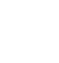 НОВООДЕСЬКА МІСЬКА РАДАМИКОЛАЇВСЬКОЇ ОБЛАСТІ  ВИКОНАВЧИЙ КОМІТЕТ                     Р І Ш Е Н Н Я29 грудня 2021 року                      м. Нова Одеса                                  №  269Про виплату компенсації гр. Гетьман А.І. власнику квартири, яка була пошкоджена внаслідок надзвичайної ситуації та визнана аварійноюКеруючись ст. 86 Кодексу цивільного захисту України, ст. 40 Закону України «Про місцеве самоврядування в Україні», відповідно до розпорядження голови Миколаївської обласної державної адміністрації від 23.12.2021 року № 649-р «Про виділення коштів з резервного фонду обласного бюджету», враховуючи середню ринкову вартість 1 кв.м житлової квартири в м. Нова Одеса визначеної ПП Консалтинговою фірмою «Снейл» від 30.11.2021 року, та подану заяву Гетьман А.І. власника квартири, яка визнана аварійною, а також службову записку заступника міського голови Злої С.Л., з метою виплати компенсації гр.Гетьман А.І. власнику квартири, яка була пошкоджена внаслідок надзвичайної ситуації та визнана аварійною, виконавчий комітет міської радиВИРІШИВ:1. Виплатити компенсацію Гетьман Аліні Ігорівні власнику квартири № 3 по вул. Бузька 47 м. Нова Одеса, яка була пошкоджена внаслідок надзвичайної ситуації та визнана аварійною в сумі  504 700 грн.2. Відділу бухгалтерського обліку та звітності апарату виконавчого комітету міської ради здійснити відповідні виплати.3.Контроль за виконанням цього рішення покласти на заступника міського голови Злу С.Л. Міський голова                               				  Олександр ПОЛЯКОВ